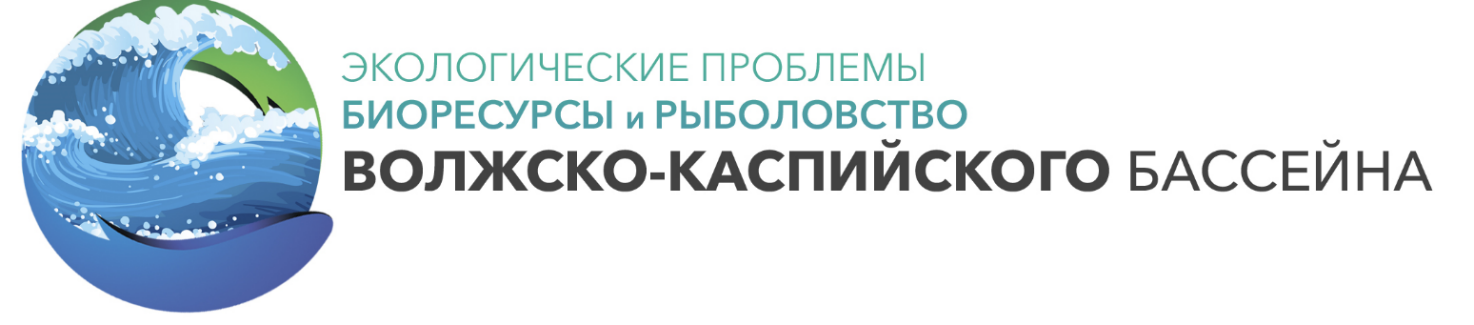 Международная Web Конференция28-29 апреля 2021 года Настоящим мы подтверждаем наше согласие с Условиями участия. Оплату заказанных услуг гарантируемсогласно выставленному Устроителем счету. При отказе от участия менее чем за 20 дней гарантируемоплату неустойки в соответствии с Условиями участия. Заявка может быть принятой Устроителем к исполнениюпри уплате регистрационного взноса.Дата заполнения_____________ Подпись__________ /__________________/ м.п.Пожалуйста, отправьте Заявку на участие в ОргкомитетМеждународной Web Конференциидо 10 апреля 2021 года по e-mail: ilya-levshin@inbox.ru, caspiancouncil@mail.ru, ndlevshina@mail.ruКонтактные лица: Левшин Илья Сергеевич (+79996679005), Ковтун Виктор Владимирович (+79161319059).www.caspiansovet.ruЗАЯВКАна участие представителей коммерческих компаний поБИЗНЕС ПАКЕТУ «Очное участие без выступления» ЗАЯВКАна участие представителей коммерческих компаний поБИЗНЕС ПАКЕТУ «Очное участие без выступления» ЗАЯВКАна участие представителей коммерческих компаний поБИЗНЕС ПАКЕТУ «Очное участие без выступления» ЗАЯВКАна участие представителей коммерческих компаний поБИЗНЕС ПАКЕТУ «Очное участие без выступления» ОрганизацияПочтовый и юридический адрес организации (с индексом)Фамилия, имя, отчество  участника:Ученое звание, ученая степень участника:Должность в компании/организацииучастника:Тема доклада/выступленияКонтактная информация участника:СайтТелефоныE-mailКонтактное лицо:(тел, моб.т., эл.почта)БИЗНЕС ПАКЕТ «Очное участие без выступления» включает: участие в работе всех мероприятий Конференции  один комплект информационных материалов  услуги информационного центра участие в официальных деловых встречах кофе-брейкиобедразмещение о компании информации на www.caspiansovet.ru;размещение о компании информации в Вестнике Конференции (до 800 знаков) БИЗНЕС ПАКЕТ «Очное участие без выступления» включает: участие в работе всех мероприятий Конференции  один комплект информационных материалов  услуги информационного центра участие в официальных деловых встречах кофе-брейкиобедразмещение о компании информации на www.caspiansovet.ru;размещение о компании информации в Вестнике Конференции (до 800 знаков) БИЗНЕС ПАКЕТ «Очное участие без выступления» включает: участие в работе всех мероприятий Конференции  один комплект информационных материалов  услуги информационного центра участие в официальных деловых встречах кофе-брейкиобедразмещение о компании информации на www.caspiansovet.ru;размещение о компании информации в Вестнике Конференции (до 800 знаков) 25000 рублей